SITE/CLASS VISIT REPORT FORM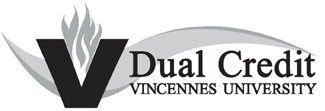 Summary:Is the Dual Credit instructor using an approved textbook and/or course materials? Is the Dual Credit instructor following the VU common course outline/syllabus?Is the course consistent with the on-campus course?*A typed name below serves as an electronic signature when this report is sent from a VU email address.*Faculty Liaison Signature:		Date:  	Note: A copy of this form must also be sent to the division dean.SITE/CLASS VISIT INFORMATION1. To what extent are the VU course syllabus, objectives, and outcomes representative of the on-campus course?2. What are your impressions of student interest and involvement in the course?3. Ask to see papers, assignments, or exams generated thus far in the course. Are the depth and rigor equivalent to the on-campus course? Are the instructor’s grading methods consistent with the on-campus course?4. If there was time for you to address the class, please summarize your comments, as well as, student feedback.5. Other comments about the visit or instructor.6. Summary of feedback provided to instructor following class visit (in person where time permits; or via phone or email where necessary).7. Please list any concerns or recommendations for follow up.